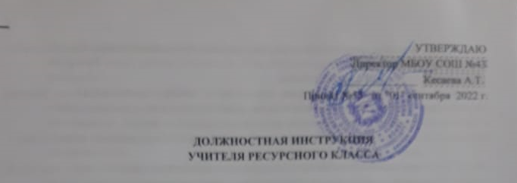  I.  ОБЩИЕ ПОЛОЖЕНИЯ1.1. Настоящая должностная инструкция разработана на основе «Единого квалификационного справочника должностей руководителей, специалистов и служащих, раздел «Квалификационные характеристики должностей работников образования», утвержденного приказом Министерства Здравоохранения и социального развития Российской Федерации N 761н от 26 августа 2010 г. «Об утверждении единого квалификационного справочника должностей руководителей, специалистов и служащих, раздел «Квалификационные характеристики должностей работников образования», зарегистрированного в Минюсте РФ 6 октября 2010 г. N 186381.2. Учитель ресурсного класса относится к категории педагогических работников, назначается на должность и освобождается от должности в установленном действующим трудовым законодательством порядке директором школы по согласованию с руководителю службы психолого-педагогической поддержки школы.1.3.    Учитель ресурсного класса подчиняется непосредственно координатору по инклюзии (заместителю по инклюзии директора общеобразовательной организации) и руководителю службы психолого-педагогической и социальной поддержки школы.1.4.	На должность учителя ресурсного класса назначается лицо, имеющее высшее профессиональное образование или среднее профессиональное образование по направлению подготовки "Образование и педагогика"без предъявления требований к стажу работы. 1.5.	На период отпуска или временной нетрудоспособности учителя ресурсного класса его обязанности могут быть возложены на других сотрудников. Временное исполнение обязанностей в этих случаях осуществляется на основании внутреннего распоряжения директора образовательного учреждения.1.6.	В своей работе учитель ресурсного класса должен руководствоваться:Уставом образовательного учреждения,настоящей должностной инструкцией,распоряжениями координатора по инклюзии (заместителя директора по инклюзии) общеобразовательной организации,указаниями директора общеобразовательной организации, законодательными актами Российской Федерации.1.7.	Учитель ресурсного класса должен знать:приоритетные направления развития образовательной системы Российской Федерации;законы и иные нормативные правовые акты, регламентирующие образовательную деятельность;Конвенцию о правах ребенка;основы общетеоретических дисциплин в объеме, необходимом для решения педагогических, научно-методических и организационно-управленческих задач;педагогику, психологию, возрастную физиологию, школьную гигиену;методики преподавания, программы и учебники по преподаваемому направлению; методики воспитательной работы;требования к оснащению и оборудованию кабинета ресурсного класса и подсобных помещений к нему, средства обучения и их дидактические возможности;основы научной организации труда; нормативные документы по вопросам обучения и воспитания детей и молодежи; теорию и методы управления образовательными системами;современные педагогические технологии продуктивного, развивающего обучения; методы убеждения, аргументации своей позиции, установления контактов с обучающимися разного возраста, их родителями (лицами, их заменяющими), коллегами по работе; технологии диагностики причин конфликтных ситуаций, их профилактики и разрешения; основы экологии, экономики, социологии; трудовое законодательство; основы работы с текстовыми редакторами, электронными таблицами, электронной почтой и интернет-браузерами, мультимедийным оборудованием;правила внутреннего трудового распорядка образовательного учреждения;правила по охране труда и пожарной безопасности.1.8. Учителю ресурсного класса непосредственно подчиняются тьюторы ресурсного класса.II. ФУНКЦИОНАЛЬНЫЕ ОБЯЗАННОСТИ2.1.	Осуществляет обучение, развитие и воспитание учащихся, посещающих ресурсный класс с учетом особенностей психофизического развития, рекомендаций  психолого-медико-педагогической комиссии и индивидуальной программы реабилитации;2.2. Организует тестирование учащихся, которым рекомендовано посещение ресурсного класса, анализирует его результаты для определения структуры и выраженности нарушений развития.2.3. Формирует и корректирует адаптированную образовательную программу (АОП) и индивидуальный учебный план (ИУП) для учащихся, посещающих  ресурсный класс в постоянном режиме, на основании результатов тестирования, рекомендаций ПМПК и ИПР.2.4.	Планирует и осуществляет учебный процесс в соответствии с индивидуальной частью АОП и ИУП, обеспечивает их выполнение, организуя и поддерживая разнообразные виды деятельности учащихся, посещающих ресурсный класс.2.5. Совместно с учителями общеобразовательных классов, в которые зачислены учащиеся, посещающие ресурсный класс, определяет организацию процесса их обучения в общеобразовательном классе: 2.5.1 Определяет уроки (учебные дисциплины), которые учащиеся, посещающие ресурсный класс, готовы посещать в общеобразовательном классе, а также график этих посещений.2.5.2 Организует работу по подготовке учащегося к данным урокам, проработку учебных планов с учетом индивидуальных особенностей, особенностей взаимодействия специалистов (учителя общеобразовательного класса и тьютора ресурсного класса) в течение времени  присутствия в общеобразовательном классе учащегося, посещающего ресурсный класс.2.6. Проводит групповые и индивидуальные учебные занятия в ресурсном классе, основываясь на результатах тестирования учащихся, посещающих ресурсный класс, а также в соответствии с их адаптированными образовательными программами с целью корректировки имеющихся дефицитов и формирования новых учебных навыков и знаний.2.7. Выбирает, адаптирует (модифицирует) учебные материалы для учащихся, посещающих ресурсный класс.2.8. Изучает индивидуальные особенности, способности, интересы и склонности учащихся, посещающих ресурсный класс, для создания оптимальных условий их развития в соответствии с возрастной нормой, роста их познавательной мотивации и становления учебной самостоятельности, формирования навыков, используя наиболее подходящие формы, приёмы, методы и средства обучения, современные образовательные технологии, включая информационные.2.9. Обеспечивает уровень подготовки учащихся, соответствующий требованиям федерального государственного образовательного стандарта.2.10.	Оценивает эффективность и результаты обучения учащихся, посещающих ресурсный класс, учитывая освоение знаний, овладение умениями, развитие опыта творческой деятельности, познавательного интереса обучающихся, используя компьютерные технологии, в т.ч. текстовые редакторы и электронные таблицы, в своей деятельности.2.11. Обучает, консультирует и осуществляет мониторинг работы тьюторов ресурсного класса.2.12. Проводит учебные занятия, опираясь на передовой опыт в области методической, педагогической и психологических наук, включая прикладной анализ поведения, возрастную психологию и школьную гигиену.2.13. Участвует в работе педагогических, методических советов, психолого-педагогического консилиума, других мероприятиях по методической работе; психолого-педагогической подготовке и проведении родительских собраний, оздоровительных, воспитательных и других мероприятий, предусмотренных образовательной программой.2.14. Оказывает методическую и консультативную помощь родителям (законным представителям) обучающихся.2.15. Соблюдает права и свободы учащихся.2.16. Вносит на рассмотрение руководства образовательного учреждения предложения по совершенствованию организации учебных занятий, воспитательных и досуговых мероприятий.2.17. В целях регламентации процесса функционирования «Ресурсного класса» разрабатывает и ведет следующий пакет документов:- рабочие программы по предметам;- расписание групповых (индивидуальных) занятий и консультаций;- журнал учёта проведённых групповых (индивидуальных) занятий и консультаций;- методический инструментарий, включая тесты развития академических, социальных, физических и функциональных навыков;- аналитические таблицы и графики по оценке развития академических, социальных, физических и функциональных навыков обучающихся, посещающих Ресурсный класс в постоянном режиме;- планы и программы индивидуальных и групповых занятий по формированию учебных навыков учащихся, посещающих «Ресурсный класс» в постоянном режиме;- планы и программы индивидуальных и групповых занятий по формированию функциональных и социальных навыков для каждого учащегося, посещающего «Ресурсный класс» в постоянном режиме;- график включения учащихся, посещающих ресурсный класс в постоянном режиме, в общеобразовательный класс и на занятия дополнительного образования;- аналитический отчет за год по реализации целей, заложенных в АОП.2.18. Обеспечивает охрану жизни и здоровья учащихся во время учебных занятий.2.19. Поддерживает регулярную связь с родителями (лицами, их заменяющими) по вопросам проведения с учащимися учебных занятий.2.20.	Поддерживает учебную дисциплину, режим посещения занятий, уважая человеческое достоинство, честь и репутацию учащихся. 2.21. Выполняет правила охраны труда и пожарной безопасности.III. ПРАВАУчитель ресурсного класса имеет право:3.1.	на предоставление ему работы, обусловленной трудовым договором;3.2.	на предоставление ему рабочего места, соответствующего государственным нормативным требованиям охраны труда и условиям, предусмотренным коллективным договором;3.3.	на предоставление ему полной и достоверной информации об условиях труда и требованиях охраны труда на рабочем месте;3.4.	на профессиональную подготовку, переподготовку и повышение своей квалификации в порядке, установленном Трудовым кодексом РФ, иными федеральными законами;3.5.	на получение материалов и документов, относящихся к своей деятельности, ознакомление с проектами решений руководства школы, касающимися его деятельности;3.6.	на взаимодействие с другими подразделениями школы для решения оперативных вопросов своей профессиональной деятельности;3.7.	представлять на рассмотрение своего непосредственного руководителя предложения по вопросам своей деятельности. IV. ОТВЕТСТВЕННОСТЬУчитель ресурсного класса несет дисциплинарную ответственность за:4.1.	Неисполнение или ненадлежащее исполнение своих обязанностей и неиспользование прав, предусмотренных должностной инструкцией, – в соответствии с действующим трудовым законодательством.4.2.	Нарушение правил техники безопасности и инструкции по охране труда.4.3.	Непринятие мер по пресечению выявленных нарушений правил техники безопасности, противопожарных и других правил, создающих угрозу деятельности школы и его работникам.4.4.	Правонарушения, совершенные в период осуществления своей деятельности, в соответствии с действующим гражданским, административным и уголовным законодательством.4.5.	Причинение материального ущерба – в соответствии с действующим законодательством РФ. 4.6.	Нарушение порядка организации занятий (мероприятий).4.7.	Неправомерное использование предоставленных полномочий, а также использование их в личных целях.4.8.	За жизнь и здоровье учащихся во время проведения занятий (мероприятий).4.9.	Несёт персональную ответственность за качественное ведение необходимой документации. V. УСЛОВИЯ И ОЦЕНКА РАБОТЫ5.1.	Режим работы учителя ресурсного класса определяется в соответствии с Правилами внутреннего трудового распорядка, установленными в образовательной организации.